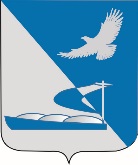 Совет муниципального образования«Ахтубинский район»Р Е Ш Е Н И Е14.07.2016 г.								                 № 207«Об итогах оперативно-служебной деятельности ОМВД России по Ахтубинскому району за I –полугодие 2016 года». 	В соответствии со ст.35 Федерального закона от 06.10.2003 №131-ФЗ «Об общих принципах организации местного самоуправления в Российской Федерации», приказом МВД РФ от 30 августа 2011 года №975 «Об организации и проведении отчетов должностных лиц территориальных органов МВД России», Порядком отчета начальника ОМВД России по Ахтубинскому району Астраханской области о деятельности подчиненного отдела перед Советом муниципального образования «Ахтубинский район», утвержденного решением Совета МО «Ахтубинский район» № 136 от 26.11.2015г., статьей 33 Устава муниципального образования « Ахтубинский район», заслушав отчет начальника штаба ОМВД России по Ахтубинскому району подполковника внутренней службы Глаголева Э.Б. «Об итогах оперативно-служебной деятельности ОМВД России по Ахтубинскому району за первое полугодие 2016 года»,	Совет муниципального образования «Ахтубинский район»РЕШИЛ:Принять к сведению прилагаемый отчет начальника штаба ОМВД России по Ахтубинскому району подполковника внутренней службы Глаголева Э.Б. «Об итогах оперативно-служебной деятельности ОМВД России по Ахтубинскому району за первое полугодие 2016 года». Предложить начальнику ОМВД России по Ахтубинскому району подполковнику полиции Штумф А.В. принять соответствующие меры по снижению существующего некомплекта сотрудников, который выше среднеобластного показателя более чем в два раза. Обратить внимание на не укомплектованность вакантных должностей участковых уполномоченных в поселках Нижний Баскунчак, Средний Баскунчак и Верхний Баскунчак. Председателю Совета муниципального образования «Ахтубинский район» по согласованию с ОМВД России по Ахтубинскому району, обратиться в УМВД России по Астраханской области с просьбой о дополнительном выделении лимитов по ГСМ, для обеспечения деятельности ОМВД России по Ахтубинскому району, в связи с большой протяженностью обслуживаемой территории. Председателю Совета муниципального образования «Ахтубинский район» по согласованию с ОМВД России по Ахтубинскому району, обратиться в министерство здравоохранения Астраханской области по упорядочению деятельности ГБУЗ АО «Областной наркологический диспансер» в Ахтубинском районе по проведению освидетельствования лиц, доставленных сотрудниками органов внутренних дел. Обратить внимание глав поселений Ахтубинского района на выполнение полномочий в соответствии с Федеральным законом от 06.10.2003 N 131-ФЗ (ред. от 23.06.2016) "Об общих принципах организации местного самоуправления в Российской Федерации" в части оказания поддержки гражданам и их объединениям, участвующим в охране общественного порядка, создание условий для деятельности народных дружин и осуществления мероприятий в сфере профилактики правонарушений, предусмотренных Федеральным законом "Об основах системы профилактики правонарушений в Российской Федерации". Рекомендовать руководителям учреждений социальной сферы администрации МО «Ахтубинский район» и МО «Город Ахтубинск», а также главам поселений Ахтубинского района в случае организации и проведения различных мероприятий с участием детей в возрасте до 16 лет, не допускать проведение таких мероприятий в ночное время, в соответствии с определением части 2 статьи 11 закона Астраханской области от 22.06.2016 года №41/2016-ОЗ «Об административных нарушениях», предусматривать своевременное окончание таких мероприятий. ОМВД России по Ахтубинскому району шире использовать возможности средств массовой информации муниципального образования «Ахтубинский район» в борьбе с мошенничеством в том числе в сфере IT технологий, с использованием сотовой связи и других случаях. Своевременно информировать населения Ахтубинского района о новых видах мошенничеств и о совершении преступлений, имеющих большой общественный резонанс. Решение Совета и принятый Отчет «Об итогах оперативно-служебной деятельности ОМВД России по Ахтубинскому району за первое полугодие 2016 года» передать ОМВД России по Ахтубинскому району для размещения на официальном сайте УМВД России по Астраханской области. Настоящее решение и отчет начальника штаба ОМВД России по Ахтубинскому району подполковника внутренней службы Глаголева Э.Б. «Об итогах оперативно-служебной деятельности ОМВД России по Ахтубинскому району за первое полугодие 2016 года» опубликовать в газете «Ахтубинская правда» и разместить на официальном сайте администрации муниципального образования «Ахтубинский район», сайте Совета муниципального образования «Ахтубинский район». Настоящее решение вступает в силу с момента его подписания.          Председатель Совета 								С.Н. Новак   											Приложение к решению Совета от 14.07.2016 № 207  В соответствии с реализацией Послания Президента Российской Федерации - Федеральному Собранию Российской Федерации, задачах поставленных перед органами и подразделениями внутренних дел в Директиве Министра внутренних дел России МВД России от 17 ноября 2015 года № 3дсп, решения коллегии МВД России от 15 марта 2016 года № ., можно отметить, что проводимые на территории обслуживания организационно практические мероприятия, направленные на предупреждение преступлений и административных правонарушений, позволили в целом обеспечить контроль за состоянием криминогенной ситуации и стабильностью оперативной обстановки.     По итогам 1-го полугодия 2016 года в ОМВД России по Ахтубинскому району зарегистрировано – 5125 (+ 8.7%, 4676) сообщений о преступлениях, административных правонарушениях и происшествиях.      Наряду с ростом количества зарегистрированных сообщений о преступлениях, административных правонарушений и происшествиях, на + 1.1% (с 567 до 573) возросло количество зарегистрированных преступлений. Резонансными в структуре преступности остаются преступления против жизни и здоровья, преступления против собственности, совершаемые в жилом секторе. Доля таких преступлений от общего количества зарегистрированных составляет – по преступлениям против жизни и здоровья (ст.105-125 УК РФ - 111) составила – 19.4%,  преступлениям против собственности (ст.158-168 УК РФ  - 264) – 46.1%.      Уровень преступности на 10.000 населения района, составил 79 преступлений  (по  области  – 74, по сельской местности – 76).Рост зарегистрированных преступлений произошел за счет преступлений следствие по которым не обязательно количество которых возросло + 7.5%, (с 252 до 271 преступления), по области – 12.0%).В общем массиве преступлений их доля составила (47.3%, ПГ-44.4%, по области – 50.9%). Рост данного вида преступлений произошел за счет возросшей регистрации таких составов как:- угрозы убийством с 50 до 70 преступлений;- побои с 14 до 20 преступлений;- угонов с 14 до 18 преступлений;- уклонение от административного надзора с 4 до 7 преступлений;Не смотря на имеющиеся вопросы комплектования отдела дознания, недостатков по проведению качества дознания, таких как (возврат Ахтубинским городским прокурором 6 уголовных дел, для проведения дополнительного дознания,  и 2-х уголовных дел  для пересоставления обвинительного акта,, расследования 143 преступлений свыше сроков предусмотренных УПК РФ) подразделением дознания при ежедневном контроле за их деятельностью со стороны начальника ОМВД, расследовано больше на + 9.5% (с 264 до 289) преступлений, в связи с чем возросло на + 17.3% (с 214 до 251) количество раскрытых преступлений и количество направленных преступлений в суд по линии ОД на + 58.8% (с 131 до 208 преступлений).  Нагрузочные показатели на сотрудников ОД ОМВД остаются выше среднеобластных:Справочно: (по 6 месяцам). Нагрузка на учаскового уполномоченного (по штату – 20) по выявленным преступлениям – 5.0 (область – 4.7), по раскрытым – 4.5 (область – 4.1), по выявленным превент. составам нагрузка – 1.7 (область –1.7), по линии НОН – 0.0 (область – 0.4),  по раскрытию краж  - 0.4 (область – 0.5), По адм. практике нагрузка–54.8 (область – 66.2). Наряду с ростом регистрации преступлений следствие по которым не обязательно произошло сокращение регистрации преступлений, следствие по которым обязательно на - 4.1%, (с 315 до 302 преступлений, по области – 2.2%), их доля в общем массиве преступлений составила (52.7%, ПГ-55.6%, по области – 49.1%). В то же время, не смотря на снижение регистрации преступлений следствие по которым обязательно, сократилось на – 13.0%, (с 323 до 281) количество расследованных преступлений следователями ОМВД, ниже на – 22.5% (с 209 до 162) показатель раскрытых преступлений, в связи с чем сократилось на – 6.3% (с 158 до 148) количество направленных в суд.При этом имеет место нарушения требований распоряжения УМВД Ао №660-2014г. «О проведении расследования в разумные сроки». За 6 месяцев 2016года в подразделение СО, Ахтубинскоим прокурором возвращено – 4 уг. дела для проведения доп. расследования, свыше срока установленного УПК РФ расследовано – 7 преступлений.. При этом нагрузка на сотрудников следствия и отделения уголовного розыска остается выше среднеобластной:Справочно: (6 месяцев 2016г.). Нагрузка на следователя (по штату – 15) по находящимся в производстве  – 27.4 (область – 21.4), по расследованным – 18.2 (область – 13.3), по оконченным – 8.9, ( область – 5.5), по направленным в суд – 7.6 (область – 5.2).Справочно: (6 месяцев 2016г.). Нагрузка на оперуполномоченного ОУР (по штату – 20) по раскрытым тяжким и особо тяжким преступлениям  –2.4 (область –1.3), по преступлениям следствие обязательно – 5.4,(область – 4.0), по раскрытию всех категорий преступлений – 9.3 (область – 5.6).На фоне снижения преступлений следствие обязательно, отмечается рост на + 2.9% (с 69 до 71, их доля возросла с 12.1% до 12.4%) количество тяжких преступлений.Рост данной категории преступлений произошел за счет таких преступлений как: - умышленного причинения тяжкого вреда здоровью (с 7 до 13 преступлений); - краж из квартир, (с 17 до 27 преступлений); - поджогов, (с 2 до 8);- выявленных преступлений по незаконному обороту алкогольной продукции (с 3 до 5 преступлений);- выявленных фактов получения взятки (с 0 до 4 преступлений).Анализируя  криминогенную  обстановку на территории района по микроучасткам можно отметить, что на территории города Ахтубинска зарегистрировано – 327 преступлений, что составляет – 64.4% от общего количества, зарегистрированных в районе. В городе Ахтубинске по микроучасткам совершено:- В-Городок: зарегистрировано - 104, раскрыто - 54, раскрываемость – 51.9%.- Ахтубинск-1: зарегистрировано - 67, раскрыто - 51, раскрываемость – 76.1%.           - Ахтубинска-2: зарегистрировано - 87, раскрыто - 70, раскрываемость – 80.5%. - Ахтубинск-3: зарегистрировано - 69, раскрыто - 49, раскрываемость – 71.0%. В селах Южной части района зарегистрировано – 58, раскрыто - 54, раскрываемость – 83.1%.На территории ПП пос. Капустин Яр  зарегистрировано - 68, раскрыто - 58, раскрываемость – 85.3%.;На территории ПП пос.В-Баскунчак зарегистрировано – 44, раскрыто - 31, раскрываемость – 70.5%;Самыми распространенными совершаемыми преступлениями, остаются кражи чужого имущества (192, ПГ-223), доля которых составляет (33.5%) от общего количества зарегистрированных преступлений. Здесь следует отметить, что если в 2015 году предметом преступного посягательства преимущественно являлись продукты питания и комплектующие детали автомашин, то в настоящее время преобладают кражи велосипедов, сотовых телефонов и предметов орг. Техники, телефонное мошенничество и мошенничество через сайт «Авито» .Причем в 43 (ПГ-52) случаях преступления были совершенны в группе, из них 35 (ПГ-46) по предварительному сговору.Категория лиц совершивших преступления (всего – 439 (ПГ-448 лиц), это - 319 (ПГ-372) граждан не имеющих постоянного дохода, 58 (73) женщин, 20 (21) студентов, 8 (ПГ-12) иностранных гражданин.Всего всеми подразделениями ОМВД раскрыто - 413 (-2.4%, ПГ-423) преступлений, из которых 144 (27.4%) раскрыто по горячим следам, в том числе - 7 преступлений выявлено дополнительно в ходе предварительного расследования, раскрыто и снято с остатка нераскрытых - 33 (ПГ-41) преступления прошлых лет.В оперативную сводку УМВД, за отчетный период передано – 45 дополнений о раскрытии ранее совершенных, в условиях неочевидности преступлений.   В суд на рассмотрение направлено - 356 (ПГ-289) преступлений. В настоящее время в производстве МСО СУ СК, СУ УМВД АО, СО и ОД ОМВД находиться – 264 преступления, из них с лицами – 189, оперативная раскрываемость составляет – 71.6%. В первые за 6 месяцев 2016г. сократился на - 4.3% (с 164 до 157) остаток нераскрытых преступлений, из которых, особо тяжких – 8 преступлений, все за УФСКН (ст.228.1 ч.3 УК РФ – 6, ст.228.1 ч.2 УК РФ – 1), тяжких преступлений – 30, из них за ОМВД - 25 (по ст.158 ч.3 УК РФ – 16, по ст.159 ч.3 УК РФ – 1, по  ст.186 ч.1 УК РФ – 3, ст.228 ч.2 УК РФ – 4, ст.228.1ч.1 УК РФ – 1, перешли в связи с ликвидацией от УФСКН ), за МСО СУ СК - 5 н\р преступлений (ст.159 ч.4 УК РФ – 1,  ст.160 ч.4 УК РФ – 2, ст.285 УК РФ – 2,). (Всего на остатке нераскрытых – 3324 преступления).                        Преступления в сфере экономики.В числе приоритетных задач, определенных указами Президента РФ, Директивой Министра, остается снижение уровня криминализации и коррупции.Вопросы противодействия экономической преступности и коррупции предметно рассматривались на коордиционных совещаниях с участием Ахтубинского городского прокурора, в том числе на оперативных совещаниях ОМВД, Сотрудниками ОЭБиПК совместно со следователями МСО СУ СК выявлено – 15 (ПГ-7) преступлений, в том числе особо тяжких и тяжких – 8 (ПГ-5), коррупционной направленности – 7 (ПГ-4), против гос. власти – 7 (ПГ-0).Оздоровление криминогенной обстановки в  общественных местах и на улицах.      Решая задачи охраны общественного порядка на улицах города и в общественных местах сотрудники ОМВД приняли участие по охране общественного порядка во всех проводимых администрациями города и района праздничных и торжественных мероприятиях (Всего более - 158 мероприятий, в том числе проведение Новогодних и майских праздников, школьных линеек, выпускных вечеров, и др.).                                                                                                                                                                                                                                                                                                                                                                                                                                                                                                                                                                                                                                                                                                                                                                                                                                                                                                                                                                                                                                                                                                                                                                                                                                                                                                                                                                                                                                                                                                                                                                                                                                                                                                                                                                                                                                                                                                                                                                                                                                                                                                                                                                                                                                                                                                                                                                                                                                                                                                                                                                                                                                                                                                                                                                                                                                                                                                                                                                                                                                                                                                                                                                                                                                                                                                                                                                                                                                                                                                                                                                                                                                                                                                                                                                                                                                                                                                                                                                                                                                                                                                                                                                                                                                                                                                                                                                                                                                                                                                                                                                                                                                                                                                                                                                                                                                                                                                                                                                                                                                                                                                                                                                                                                                                                                                                                                                                                                                                                                                                                                                                                                                                                                                                                                                                                                                                                                                                                                                                                                                                                                                                                                                                                                                                                                                                                                                                                                                                                                                                                                                                                                                                                                                                                                                                                                                                                                                                                                                                                                                                                                                                                                                                                                                                                                                                                                                                                                                                                                                                                                                                                                                                                                                                                                                                                                                                                                                                                                                                                                                                                                                                                                                                                                                                                                                                                                                                                                                                                                                                                                                                                                                                                                                                                                                                                                                                                                                                                                                                                                                                                                                                                                                                                                                                                                                                                                                                                                                                                                                                                                                                                                                                                                                                                                                                                                                                                                                                                                                                                                                                                                                                                                                                                                                                                                                                                                                                                                                                                                                                                                                                                                                                                                                                                                                                                                                                                                                                                                                                                                                                                                                                                                                                                                                                                                                                                                                                                                                                                                                                                                                                                                                                                                                                                                                                                                                                                                                                                                                                                                                                                                                                                                                                                                                                                                                                                                                                                                                                                                                                                                                                                                                                                                                                                                                                                                                                                                                                                                                                                                                                                                                                                                                                                                                                                                                                                                                                                                                                                                                                                                                                                                                                                                                                                                                                                                                                                                                                                                                                                                                                                                                                                                                                                                                                                                                                                                                                                                                                                                                                                                                                                                                                                                                                                                                                                                                                                                                                                                                                                                                                                                                                                                                                                                                                                                                                                                                                                                                                                                                                                                                                                                                                                                                                                                                                                                                                                                                                                                                                                                                                                                                                                                                                                                                                                                                                                                                                                                                                                                                                                                                                                                                                                                                                                                                                                                                                                                                                                                                                                                                                                                                                                                                                                                                                                                                                                                                                                                                                                                                                                                                                                                                                                                                                                                                                                                                                                                                                                                                                                                                                                                                                                                                                                                                                                                                                                                                                                                                                                                                                                                                                                                                                                                                                                                                                                                                                                                                                                                                                                                                                                                                                                                                                                                                                                                                                                                                                                                                                                                                                                                                                                                                                                                                                                                                                                                                                                                                                                                                                                                                                                                                                                                                                                                                                                                                                                                                                                                                                                                                                                                                                                                                                                                                                                                                                                                                                                                                                                                                                                                                                                                                                                                                                                                                                                                                                                                                                                                                                                                                                                                                                                                                                                                                                                                                                                                                                                                                                                                                                                                                                                                                                                                                                                                                                                                                                                                                                                                                                                                                                                                                                                                                                                                                                                                                                                                                                                                                                                                                                                                                                                                                                                                                                                                                                                                                                                                                                                                                                                                                                                                                                                                                                                                                                                                                                                                                                                                                                                                                                                                                                                                                                                                                                                                                                                                                                                                                                                                                                                                                                                                                                                                                                                                                                                                                                                                                                                                                                                                                                                                                                                                                                                                                                                                                                                                                                                                                                                                                                                                                                                                                                                                                                                                                                                                                                                                                                                                                                                                                                                                                                                                                                                                                                                                                                                                                                                                                                                                                                                                                                                                                                                                                                                                                                                                                                                                                                                                                                                                                                                                                                                                                                                                                                                                                                                                                                                                                                                                                                                                                                                                                                                                                                                                                                                                                                                                                                                                                                                                                                                                                                                                                                                                                                                                                                                                                                                                                                                                                                                                                                                                                                                                                                                                                                                                                                                                                                                                                                                                                                                                                                                                                                                                                                                                                                                                                                                                                                                                                                                                                                                                                                                                                                                                                                                                                                                                                                                                                                                                                                                                                                                                                                                                                                                                                                                                                                                                                                                                                                                                                                                                                                                                                                                                                                                                                                                                                                                                                                                                                                                                                                                                                                                                                                                                                                                                                                                                                                                                                                                                                                                                                                                                                                                                                                                                                                                                                                                                                                                                                                                                                                                                                                                                                                                                                                                                                                                                                                                                                                                                                                                                                                                                                                                                                                                                                                                                                                                                                                                                                                                                                                                                                                                                                                                                                                                                                                                                                                                                                                                                                                                                                                                                                                                                                                                                                                                                                                                                                                                                                                                                                                                                                                                                                                                                                                                                                                                                                                                                                                                                                                                                                                                                                                                                                                                                                                                                                                                                                                                                                                                                                                                                                                                                                                                                                                                                                                                                                                                                                                                                                                                                                                                                                                                                                                                                                                                                                                                                                                                                                                                                                                                                                                                                                                                                                                                                                                                                                                                                                                                                                                                                                                                                                                                                                                                                                                                                                                                                                                                                                                                                                                                                                                                                                                                                                                                                                                                                                                                                                                                                                                                                                                                                                                                                                                                                                                                                                                                                                                                                                                                                                                                                                                                                                                                                                                                                                                                                                                                                                                                                                                                                                                                                                                                                                                                                                                                                                                                                                                                                                                                                                                                                                                                                                                                                                                                                                                                                                                                                                                                                                                                                                                                                                                                                                                                                                                                                                                                                                                                                                                                                                                                                                                                                                                                                                                                                                                                                                                                                                                                                                                                                                                                                                                                                                                                                                                                                                                                                                                                                                                                                                                                                                                                                                                                                                                                                                                                                                                                                                                                                                                                                                                                                                                                                                                                                                                                                                                                                                                                                                                                                                                                                                                                                                                                                                                                                                                                                                                                                                                                                                                                                                                                                                                                                                                                                                                                                                                                                                                                                                                                                                                                                                                                                                                                                                                                                                                                                                                                                                                                                                                                                                                                                                                                                                                                                                                                                                                                                                                                                                                                                                                                                                                                                                                                                                                                                                                                                                                                                                                                                                                                                                                                                                                                                                                                                                                                                                                                                                                                                          Вместе с тем, достаточно остро стоит проблема увеличение плотности нарядов в общественных местах и на улицах, в решении которой необходима поддержка муниципальных органов по вопросам  привлечения к ООП военнослужащих, членов ДНД, казачества.      Данное направление работы ежемесячно рассматривается на  проводимых оперативных совещаниях, с принятием конкретных управленческих решений, адресная реализация которых способствовала снижению на – 22.3% (с 148 до 115) преступлений совершенных в общественном месте и снижению на - 18.5% (с 108 до 88) преступлений совершаемых на улице .           Удельный вес преступлений совершенных в общественных местах составил – 20.1% (при среднеобластном – 26.7%, среднегородском – 40.8%),  в том числе совершенных на улице – 15.4%, (при  среднеобластном  - 15.5%,  среднегородском – 23.2%).       В целях дальнейшего оздоровления криминогенной обстановки на улицах и общественных местах, еженедельно проводиться комплекс локально - профилактических и зачистных мероприятий, в ходе которых, в наиболее криминогенных местах выставляются скрытые наряды, осуществляется тотальная проверка адресов проживания лиц состоящих и формально подпадающих под административный надзор, проводится проверка по месту жительства неблагополучных семей,  семейных дебоширов, подростков состоящий на профилактируемом учете, лиц ранее судимых, склонных к употреблению наркотических средств, адресов сдаваемых в наем для проживания иностранным гражданам и лицам прибывающим из регионов Северного Кавказа. Осуществление контроля за подучетными категориями граждан.     В настоящее время на учете ОМВД состоит - 2444 гражданина из них:- 743 ранее судимых освободившихся по сроку;- 14 освободившихся условно – досрочно;- 124 осужденных, не связанных с лишением свободы;- 109 семейных дебошира; - 1006 хронических алкоголика; - 91 наркоманов;- 61 социально опасных психических больных.     В соответствии с требованиями ФЗ №64, от 6.04.2011г. «Об административном надзоре за лицами освобожденными из мест лишения свободы» под административный надзор поставлено – 59 граждан, из которых - 27 поставлено по инициативе ОМВД. В ходе осуществления контроля, на лиц состоящих под административным надзором составлено – 164 протокола, из них - 106 (ПГ-90)  административных протоколов по ст.19.24 КоАП РФ. В отношении 7-ми лиц возбуждены уголовные дела по ст.314.1 УК РФ, продолжается работа еще по 82 лицам формально подпадающих под административный надзор.       В УИН направлено – 12 ходатайств об изменении меры наказания, из которых 5 удовлетворено, 7 на рассмотрении. Вместе с тем проводимая профилактическая работа с лицами ранее совершавшими преступления не способствовала снижению совершенных ими преступлений. Каждое второе раскрытое преступление категории тяжких и особо тяжких, каждая вторая кража совершены лицами ранее совершавшими преступления.Количество совершенных ими преступлений возросло с 231 до 248 (+6.5%) преступлений, а удельный вес составил – 59.6% (ПГ-54.6%), при среднеобластном показателе – 55.1%.В складывающихся условиях мы вынуждены применять к лицам совершившим преступления больше задержаний в порядке ст.91 УПК РФ (Всего задержано по ст.91 УПК РФ – 62 гр-на).Противодействие алкоголизации населения и распространения наркотических средств.Несмотря на проводимые оперативно-профилактические мероприятия («Мак», «Канал» и др.), изъятию свыше – 5020 грамм наркотических средств, на уровне ПГ остается количество лиц (14) совершивших преступные деяния в состоянии наркотического опьянения.Из 30 выявленных преступлений по линии НОН, непосредственно сотрудниками ОМВД выявлено – 13 (ПГ-20) преступлений.Справочно: Преступления выявлены сотрудниками ОУР-11, ОГиБДД-1, ОУУП-1). Наряду с ростом преступлений совершенных в состоянии наркотического опьянения, нельзя не затронуть проблему алкоголизации населения, которая напрямую связана с преступностью.Анализ показывает, что имеют место факты, когда пострадавшие, сами находились в состоянии алкогольного опьянения, что по понятным причинам затрудняет раскрытие данных преступлений.      В целях снижения уровня алкоголизации населения сотрудниками проводятся мероприятия заградительного характера, направленные на воспрепятствованию ввоза и реализации вино - водочной продукции с территории других областей, а так же из р.Казахстан.          Всего в рамках проводимых мероприятий и административных расследований из незаконного оборота изъято более – 80.2 декалитров спиртосодержащей продукции, в том числе водки производства р.Казахстан. Все материалы направлены для рассмотрения в «Роспотребнадзор» и суд.  (По решению суда конфисковано 5 декалитров).В то же время не смотря на предпринимаемые меры профилактики количество лиц совершивших преступления в состоянии опьянения возросло с 95 до 136, а  удельный вес преступлений, совершённых в состоянии алкогольного опьянения возрос с 22.5% до 32.9% (по обл. – 28.5%).В этой связи повышены меры административного воздействия к гражданам злоупотребляющим спиртным. Количество пресеченных профилактируемых правонарушений (по ст.20.1, ст.20.20, ст.20.21 КоАП РФ) составило – 1159 (ПГ-1111) адм. протоколов.                        Профилактика подростковой преступности.Важнейшим приоритетом общества и государства остается предупреждение правонарушений среди несовершеннолетних, защита жизни, здоровья, прав и законных интересов детей. На учете в ПДН состоят – 89 (63) подростков и 54 (ПГ-38) неблагополучных семей.В результате проведения комплексных профилактических мероприятий направленных на противодействие подростковой преступности и беспризорности, с улиц города было доставлено - 68 (ПГ-65) несовершеннолетних, требующих помощи государства.За уклонение от выполнения родительских обязанностей к административной ответственности привлечено – 204 ( ПГ-149) родителя.       Изъято из неблагополучных семей и помещены в гос. учреждения – 12 н\летних оказавшихся в трудной жизненной ситуации.       Принимаемыми совместно с сотрудниками Администрации МО «Ахтубинский район» мерами профилактики подростковой преступности и беспризорности, в КДН было направлено материалов на – 68 граждан,  в том числе – 11 (ПГ-7) материалов на лишение родительских прав.      В суде удовлетворено – 5 исков о лишении родительских прав.      Наиболее неисправимые подростки были изолированы от общества, часть из которых помещены в ГБУЗ ОКПБ и 2-е помещены в ЦВСНП, еще по 3-м материала было отказано.      С учетом принимаемых мер, количество  преступлений совершенных подростками сократилось с 53 до 25 преступлений, в то же время их удельный вес составил – 6.1%, при среднеобластном –3.7%.       В группе было совершено – 5 (ПГ-25) преступления, ранее совершавшими преступления – 8 (ПГ-14), ранее судимыми – 2 (ПГ-12). Вместе с тем, данная проблема требует комплексного решения всех субъектов профилактики. И суть проблемы заключается не только в том, что данные подростки являются потенциальными правонарушителями. Зачастую сами подростки становятся объектами преступлений. Так в отчетном периоде, в отношении несовершеннолетних совершено - 29 (ПГ-21) преступлений, в т.ч. взрослыми в отношении н\летних девочек совершено – 12 (ПГ-6) преступлений.В целях профилактики подростковой преступности проведено – 404 профилактических бесед в образовательных учреждениях района, подготовлено и направлено 7 представлений об устранении причин и условий способствующих совершению преступлений среди несовершеннолетних, по которым к дисциплинарной ответственности привлечено – 3 должностных лица.                                            Административная практика.Директивой Министра в числе неотложных превентивных мер определено качественное повышение уровня влияния административной практики на состояние преступности, прежде всего в жилом секторе, на улицах и общественных местах.       Выполняя поставленную задачу по активизации работы по пресечению административных правонарушений, возросло количество составленных административных протоколов во всех подразделениях по охране общественного порядка (ОУУПиПДН, ВППС, ИАЗ, ЦЛРР), за исключением подразделений ОВО – 321, (-223 адм. прот.) и ОГиБДД - 2601(-433 адм. прот.).       Всего в 2016году сотрудниками ОМВД выявлено - 5587 (ПГ- 5967), что на - 380 административных правонарушений меньше ПГ.     По административным правонарушениям наложено штрафов на сумму 4 381 000 рублей,  из которых взыскано – 3 658 800 рублей.     Процент взыскиваемости штрафов составил – 83.7% (ПГ- 87.0%).        В службу судебных приставов направлено – 998 постановлений, для принудительного взыскивания на сумму более  - 738 000 рублей.      В целях неотвратимости наказания по ст.20.25 КоАП РФ привлечено – 302 (ПГ-366) правонарушителя, из них по 103 материалам судьями вынесено решение по увеличению вдвое суммы штрафа, по 67 протоколам административный арест, по 30 обязательные работы.Безопасность дорожного движения.(Всего автотранспорта зарегистрировано  в районе – 33426 ед.). Достаточно остро стоит проблема безопасности дорожного движения, сокращения смертности и травматизма при дорожно-транспортных происшествиях.Решая задачу профилактики ДТП сотрудниками ГиБДД выявлено – 3035 (ПГ-3691)  административных правонарушений ПДД. (Дополнительно УУП по линии ГиБДД составлено – 390 (ПГ-364)). Наложено штрафов на сумму 3 768 000 (ПГ-3 785 600) рублей, из которых взыскано 2 883 000 рубля. Процент взыскиваемости – 76.5%. Принимаемыми мерами профилактики, административного воздействия удалось сократить с 32 до 28 количество совершенных ДТП, в том числе по вине нетрезвых водителей с 6 до 2. С участием н\летних совершено – 5 (ПГ-4) ДТП. Количество пострадавших в ДТП сократилось с 43 до 39 граждан, в то же время возросло с 12 до 14 количество погибших в ДТП граждан.Плохая различимость и отсутствие горизонтальной разметки; неудовлетворительное состояние покрытия проезжей части; отсутствие наружного освещения – вот неполный перечень причин совершения трагедий на дорогах.В целях реагирования вынесено – 40 (ПГ- 40) предписаний и 8 представлений по некачественному содержанию дорог на должностных лиц отвечающих за состоянием дорог.   За неисполнение предписаний и представлений к административной ответственности привлечено - 12 должностных лиц.Состояние учетно-регистрационной дисциплиныИмеющаяся нагрузка на личный состав при рассмотрении поступающих сообщений о правонарушениях (Всего по КУСП – 5125 (+ 8.7%, 4676) заявлений и сообщений), сказалась на качестве принятых решений, о чем свидетельствует количество возвращенных Ахтубинским городским прокурором материалов, для проведения дополнительной проверки (679, ПГ-533) и поставленных на учет – 60 (ПГ-38) «укрытых преступлений» путем необоснованного отказа в возбуждении уголовного дела, из которых по инициативе ОМВД отменено с возбуждением уголовного дела – 23 (ПГ-9), по инициативе руководителя СО – 7 (ПГ-5).Причинами необоснованного отказа в возбуждении уголовного дела  явилось - некачественный сбор первоначального материала, несвоевременное предоставление справок об ущербе, справок СМЭ, недостаточный профессионализм сотрудников ОМВД.По нарушениям УРД из Ахтубинской городской прокуратуры поступило – 4 (ПГ-3) представления Ахтубинского городского прокурора,,  по которым выявлено – 24 (ПГ-3) нарушения учетно-регистрационной дисциплины. По всем указанным фактам проведены служебные проверки. Сотрудники допустившие нарушения УРД и статистической работы правами начальника привлечены к дисциплинарной ответственности.Справочно: Всего 29 (ПГ-26) сотрудниками было допущено -  48 (ПГ-31) нарушений УРД  и СР, из них ОУР-9\17, УУП-16\27, ПДН-1\1, СО-3\3.По дисциплине и законности.В условиях укрепления доверия граждан к деятельности ОМВД, поступило – 32 письменных обращений на неправомерные действия сотрудников, из которых проведенными проверками ни одно не подтвердилось.В то же время к дисциплинарной ответственности привлечен – 38 (-11.6%, ПГ-43) сотрудник допустившие – 52 (ПГ-57) дисциплинарных нарушений, из них руководителей - 1.       За нарушение законности привлечено к дисциплинарной ответственности – 63 (ПГ-192) сотрудника, допустивших – 391 (ПГ-416) нарушение, из них руководителей - 2. 